ADVANCED STEM APPLICATIONSSTEMABOUT THE PROGRAM OF STUDYThe Advanced STEM Applications program of study designed for students interested in the exciting careers available in the high-demand fields of science, technology, engineering, and mathematics. This program of study is uniquely structured to offer students an overview of STEM fields, occupations, and applications in the first year, followed by more specialized study of the scientific inquiry or engineering design process in subsequent years, culminating in a portfolio and internship experience. Upon completion of these POS, students will be prepared to pursue engineering studies or an advanced study in the STEM field of their choice at a variety of postsecondary institutions.CAREER OPPORTUNITIESAs Tennessee strives to maintain and advance its economic stability and workforce, we must make it our goal to increase the number of students who come through and out of K–16 education prepared for these high-demand STEM-related careers. Unfortunately, students who choose to pursue these careers are often inadequately prepared to take on the challenges these positions demand. Secondary and postsecondary students are often lacking critical thinking, problem solving, and collaborative skills that are imperative for success. This too often affects their on the job performance. Students often struggle not only with academic knowledge when applying for a job, but they also face challenges involving real world applications like problem solving, conducting independent research, and proactively seeking solutions.Employment Projections for STEM careers in Tennessee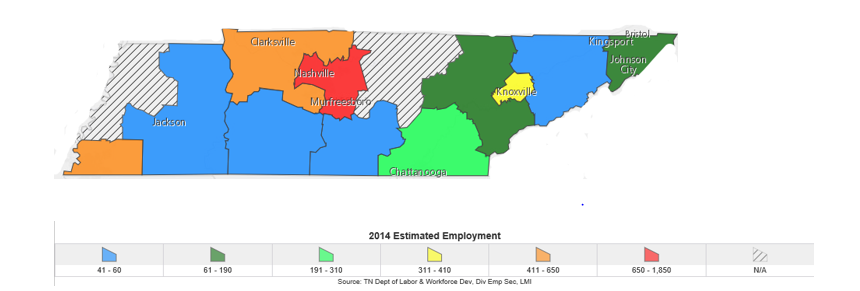 POSTSECONDARY OPTIONSFor more college and career planning resources, visit http://collegefortn.org.Have you registered for the Tennessee Promise?  Seniors enrolled in this program have the chance to attend a two-year program at a Tennessee College of Applied Technology (TCAT), community college, or some two-year university programs for free!  To learn more, please see your school counselor or visit http://www.tennesseepromise.gov . 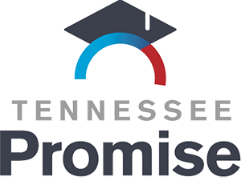 STEM Related Occupations with the most Annual Average Openings in Tennessee (2014-2024)Tennessee Department of Labor and Workforce Development, Job4TN Online. (2017). Occupational Projections (Long-term). Retrieved from https://www.jobs4tn.gov/vosnet/analyzer/results.aspx?session=occproj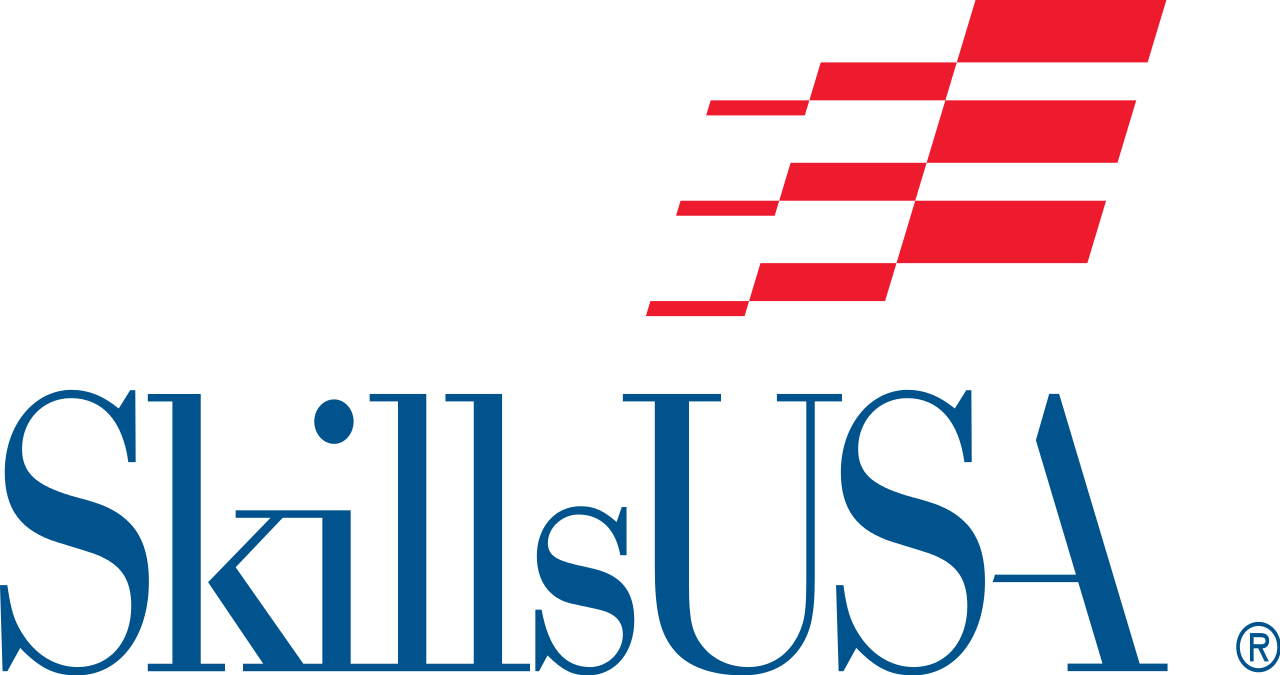 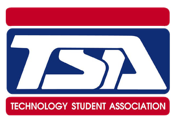 Industry Certifications options include:Certified Solidworks Associate (CWSA) AcademicAutodesk inventor Certified UserSchoolDegree ProgramRoane State Community CollegeGeographic Information Systems Technologist  Nashville State Community CollegeElectrical Engineering TechnicianTennessee Tech UniversityCivil EngineerOccupation2014 Estimated Employment2024 Projected EmploymentTotal Percent ChangeSoftware Developer Applications4,8406,16027.00%Mechanical Engineer4,6605,0308.00%Geospatial Information Scientists and Technologists2,1302,1602.00%